جناب آقاي / سرکار خانم دکتر.....................................................  باسلام و احترام بــه استحضار مي رســــاند ، اینجانب دانشجوی آن دانشگاه با مشخصات ذیل:نام:                            نام خانوادگی:                     کدملی:                           رشته تحصیلی:                         شماره دانشجویی:                 گرایش:               مقطع:                          سال ورود:             مقطع:                       سال ورود:                           نیمسال:             دوره:  تعداد واحدهای گذرانده:                               معدل واحدهای گذرانده تاکنون :                        و با اطلاع از قوانین آموزشی                     تقاضای انتقال به صورت میهمان به دانشگاه ...................................... دارم، در صورت امکان تقاضای اینجانب بررسی و اقدام لازم مبذول گردد. در ضمن اینجانب متعهد می گردم در صورت موافقت دانشگاه یاسوج و دانشگاه مقصد با تقاضای اینجانب با دانشگاه تسویه و در تاریخ مقرر خود را به اداره آموزش دانشگاه مقصد معرفی نموده و حق بازگشت از تقاضای خود را ندارم.                                                                                                                                                                                                                                                                                نام و نام خانوادگی دانشجو ........                                                                                                                                                   تاریخ درخواست و امضا__________________________________________________________________________________________________________معاونت محترم آموزشی دانشکده ......................سلام علیکم ؛ با ارائه شرایط دانشجو ....................در مورد انتقال به صورت مهمان به دانشگاه ...................... در جلسه مورخ ...............................گروه آموزشی................................ مورد بررسی قرار گرفت و            با آن مخالفت شد           با آن موافقت شد و ایشان از لیست دروس درج شده در جدول زیر می تواند دروسی را در دانشگاه مقصد به صورت میهمان اخذ نمایند:در ضمن استاد راهنمای دانشجو در جلسه مورخ .................. شورای گروه جناب آقای / سرکار خانم دکتر ............................ تعیین شده است که موارد فوق مورد تأیید  ایشان نیز قرار گرفته است.استاد راهنمای دانشجو                                                                                                                               مدیر گروه آموزشی...........................نام و نام خانوادگی............................                                                                                                                  نام و نام خانوادگی...............................            تاریخ و امضا                                                                                                                                              تاریخ و امضا_________________________________________________________________________________________________________مدیر محترم امور آموزشی دانشگاه سلام علیکم تقاضای انتقال به صورت مهمان خانم / آقای ................................  به دانشگاه ........................ دانشکده ........................ در شورای آموزشی تحصیلات تکمیلی مورد بررسی قرار گرفت و نظر دانشکده درخصوص انتقال ایشان ............................. می باشد.معاونت آموزشی دانشکدهنام و نام خانوادگی و امضامهر دانشکدهمدیر محترم امور آموزشی دانشگاه .............................تقاضای دانشجوی فوق به پیوست مدارک لازم در شورای تحصیلات تکمیلی دانشگاه یاسوج مورخ ................ مورد بررسی قرار گرفت و درخواست ایشان ................... شد . خواهشمند است پس از بررسی نتیجه را به حوزه تحصیلات تکمیلی این دانشگاه ارسال نمایید.با آرزوی توفیق الهی ................................. مدیر امور آموزشی دانشگاهتارخ و امضاءشماره: ...................تاريخ: .....................پيوست: .................بسمه تعاليفرم شماره 27 تقاضای انتقال به صورت مهمان دانشجویان دکتری (در صورت نياز برگه اضافي پيوست شود)معاونت آموزشي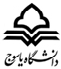 15263748